====================================================================ҠАРАР                                         			          РЕШЕНИЕ        Об отмене решения Совета сельского поселения Таналыкский сельсовет муниципального района Хайбуллинский район Республики Башкортостан от 26.09.2013 года за № Р-25/96 «О создании Дорожного фонда сельского поселения Таналыкский сельсовет муниципального района Хайбуллинский район Республики Башкортостан»    В соответствии с частью 6 статьи 15 Федерального закона от 24.05.2014 года № 287 "О внесении изменений в закон о местном самоуправлении", Законом Республики Башкортостан от 30.10.2014 года № 139-з «О внесении изменений в закон о местном самоуправлении в Республике Башкортостан” и статьей 3 Устава сельского поселения Таналыкский сельсовет муниципального района Хайбуллинский район Республики Башкортостан, Совет сельского поселения Таналыкский сельсовет муниципального района Хайбуллинский район Республики Башкортостан решил:  1. Отменить решение Совета сельского поселения Таналыкский сельсовет муниципального района Хайбуллинский район Республики Башкортостан от 26.09.2013 года за № Р-25/96 «О создании Дорожного фонда сельского поселения Таналыкский сельсовет муниципального района Хайбуллинский район Республики Башкортостан». 2. Решение вступает в силу с момента его подписания. Глава сельского поселенияТаналыкский сельсоветмуниципального районаХайбуллинский районРеспублики Башкортостан                                           А.С.Юзеев с.Подольск“25” ноября  2014 года                      № Р- 32/129БашКортостан республикаһыХәйбулла районымуниципаль районыНЫҢ ТАНАЛЫК АУЫЛ СОВЕТЫАУЫЛ БИЛӘМӘҺЕ СОВЕТЫ         М. Ғәфүри  урамы, 16, Подольск  ауылы, 453805 тел/факс (34758) 2-63-82e-mail: tanalik1@rambler.ru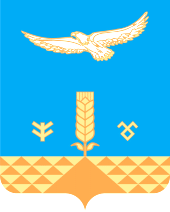 СОВЕТсельского поселенияТАНАЛЫКСКИЙ сельсоветМУНИЦИПАЛЬНОГО РАЙОНА ХАЙБУЛЛИНСКИЙ РАЙОНРеспублики Башкортостанул.М.Гафури ,16 с. Подольск,453805тел/факс (34758) 2-63-82e-mail: tanalik1@rambler.ru